ALEC BENJAMIN  ANNOUNCES ALBUM “12 NOTES” The multi-platinum singer/songwriter will release his third studio album on  May 10th, 2024. Click HERE to pre-save.  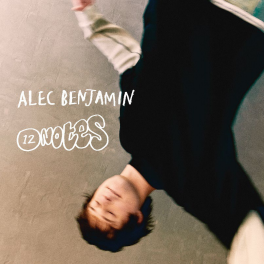 Download high-res art here.  APRIL 2, 2024, LOS ANGELES – Today, multi-platinum singer-songwriter   Alec Benjamin announces his highly-anticipated third studio album, “12 Notes”– to be released on  Friday, May 10th, 2024 via Elektra Entertainment. The 12-track album follows his successful releases of “King Size Bed,” “I Sent My Therapist To  Therapy” and “Pick Me” – as Benjamin continues to use pop-infused dance melodies and emotional  lyricism to take listeners through an introspective journey of modern-day dating and heartbreak.  Benjamin says, “Each track, a poignant reflection of the past year and a half of my life, offers a unique  glimpse into my world. From heartaches to triumphs. My goal is to share my journey and stories with my  listeners. I am both thrilled and apprehensive to share this intimate collection, as each song carries a  piece of my heart, echoing both excitement and vulnerability.” Benjamin recently gave a captivating performance of his first single debut of the album, “I Sent My  Therapist To Therapy,” on The Tonight Show Starring Jimmy Fallon. Watch the performance HERE. Upon  its release, Rolling Stone exclusively premiered the track hailing it “a wild self help yarn.” The song has  since garnered over 55M+ streams to date.  Since starting his musical career in 2018 promoting his music in parking lots of concert venues, Benjamin  has consistently stood out as a one to watch emerging artist. Fans and critics have continued to be  drawn to his exceptional narration, robust and relatable storytelling, and pop-dance rhythm. With the  release of his sophomore album (Un)Commentary in 2022 Benjamin took to the road to connect with  fans captivating audiences across the United States, Asia, Australia, and Europe as well as a debut  performance at Coachella Valley Arts and Music Festival. Alec’s impressive resume includes 9B+ global  streams, 12.5M+ social media followers across his platforms, and 1.6B+ YouTube views on his channel.  An illustration of the connection Alec has forged with audiences worldwide. 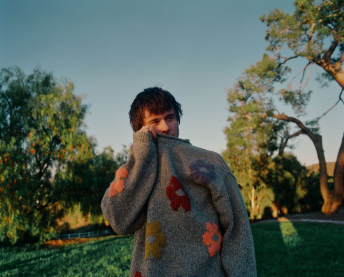 Photo Credit: Louis Browne Download high-res art here.  CONNECT WITH ALEC BENJAMIN:  Website | Facebook | Twitter | Instagram | YouTube For media inquiries, please contact: Glenn Fukushima | GlennFukushima@elektra.com Collin Citron | CollinCitron@elektra.com